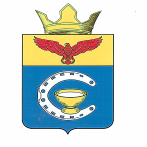 Проект ВОЛГОГРАДСКАЯ ОБЛАСТЬПАЛЛАСОВСКИЙ МУНИЦИПАЛЬНЫЙ РАЙОНАДМИНИСТРАЦИЯ САВИНСКОГО СЕЛЬСКОГО ПОСЕЛЕНИЯПОСТАНОВЛЕНИЕс.Савинкаот «____»__________  2020 г.							№ ____Об установлении Порядка определения цены земельного участка, находящегося в муниципальной собственности Савинского сельского поселения, при заключении договора купли-продажитакого земельного участка без проведения торговВ целях определения цены земельных участков, находящихся в муниципальной собственности, при заключении договоров купли-продажи таких земельных участков без проведения торгов, руководствуясь пунктом 3 части 2 статьи 39.4 Земельного кодекса Российской Федерации, Уставом Савинского сельского поселения, администрация Савинского сельского поселенияП О С Т А Н О В Л Я Е Т :           1. Утвердить порядок определения цены земельного участка, находящегося в муниципальной собственности Савинского сельского поселения, при заключении договора купли-продажи такого земельного участка без проведения торгов согласно приложению.2. Контроль за исполнением настоящего постановления оставляю за собой. 3. Настоящее постановление вступает в силу со дня его официального опубликования (обнародования). Глава Савинского                                                           А.И.Коневсельского поселенияРег: __/2020                     Приложение                                                        к постановлению администрации                                                                       Савинского сельского поселения                                              от «__»________2020  №__Порядокопределения цены земельного участка, находящегося в муниципальной собственности Савинского сельского поселения, при заключении договора купли-продажи такого земельного участка без проведения торгов          1. Настоящий порядок устанавливает определения цены земельного участка, находящегося в муниципальной собственности Савинского сельского поселения (далее - земельный участок), при заключении договора купли-продажи земельного участка без проведения торгов.         2. Цена земельного участка определяется в размере его кадастровой стоимости, за исключением случаев, предусмотренных пунктами 3 и 4 настоящего Порядка.         3. Цена земельного участка определяется в размере 60 процентов его кадастровой стоимости при продаже:       а) земельного участка, предоставленного для ведения личного подсобного, дачного хозяйства, садоводства, индивидуального гаражного или индивидуального жилищного строительства, гражданину, являющемуся собственником здания или сооружения, возведенных в соответствии с разрешенным использованием земельного участка и расположенных на приобретаемом земельном участке;       б) земельного участка, предоставленного юридическому лицу - собственнику здания или сооружения, являющихся объектами федерального, регионального или местного значения и расположенных на приобретаемом земельном участке.       4. Цена земельного участка определяется в размере 2,5 процента его кадастровой стоимости при продаже земельного участка некоммерческой организации, созданной гражданами, в случае, предусмотренном подпунктом 4 пункта 2 статьи 39.3 Земельного кодекса Российской Федерации, или юридическому лицу - в случае, предусмотренном подпунктом 5 пункта 2 статьи 39.3 Земельного кодекса Российской Федерации.                                                                                            УТВЕРЖДАЮ:                                                                                            Глава Савинского                                                                                            сельского поселения                                                                                             ________ А.И.Конев                                                                                              «11»  ноября  2020г.З А К Л Ю Ч Е Н И Ена проект постановления администрации Савинского сельского поселения Об установлении Порядка определения цены земельного участка, находящегося в муниципальной собственности Савинского сельского поселения, при заключении договора купли-продажи такого земельного участка без проведения торговот«11» ноября  2020г.                                                                       № ______                                                                                                     	На основании Федерального  закона от 25.12.2008г. №273-ФЗ «О противодействии коррупции», Федеральным законом от 17.07.2009 г. №172-ФЗ «Об антикоррупционной экспертизе нормативных правовых актов и проектов нормативных правовых актов», Постановлением Правительства РФ от 26 февраля 2010 года №96 «Об антикоррупционной экспертизе нормативных правовых актов и проектов нормативных правовых актов» проведена антикоррупционная экспертиза проекта Постановления Савинского сельского поселения Об установлении Порядка определения цены земельного участка, находящегося в муниципальной собственности Савинского сельского поселения, при заключении договора купли-продажи такого земельного участка без проведения торгов с целью  выявления в нем коррупциогенных факторов и их последующего устранения. Представленный на антикоррупционную экспертизу проект Постановления Савинского сельского поселения Об установлении Порядка определения цены земельного участка, находящегося в муниципальной собственности Савинского сельского поселения, при заключении договора купли-продажи такого земельного участка без проведения торгов определяет порядок определения цены земельного участка, находящегося в муниципальной собственности Савинского сельского поселения, при заключении договора купли-продажи такого земельного участка без проведения торгов.        В результате проведения антикоррупционной экспертизы коррупциогенных факторов, которые способствуют или могут способствовать созданию условий для проявления коррупции в связи с принятием Постановления Савинского сельского поселения Об установлении Порядка определения цены земельного участка, находящегося в муниципальной собственности Савинского сельского поселения, при заключении договора купли-продажи такого земельного участка без проведения торгов не установлено.    Выводы по результатам антикоррупционной экспертизы: представленный проект Постановления Савинского сельского поселения Об установлении Порядка определения цены земельного участка, находящегося в муниципальной собственности Савинского сельского поселения, при заключении договора купли-продажи такого земельного участка без проведения торгов признается прошедшим антикоррупционную экспертизу, коррупциогенных факторов не выявлено.специалист Администрации Савинского сельского поселения                                               Н.И.ИванчукАдминистрация Савинского сельского поселения                         Палласовского района Волгоградской области404231 с.Савинка, ул.Чапаева 152, Палласовский районВолгоградская область ИНН 3423019576, расчетный счет40204810500000000189 банк ОТДЕЛЕНИЕ ВОЛГОГРАД Г.ВОЛГОГРАД БИК 041806001,ОКПО 04123774,ОКВЭД 75.11.32, тел.57-6-37, email: adm_savinka@mail.ru ___________________________________________________________________                                                                                 Прокурору   							     Палласовского района     старшему советнику юстиции     Крютченко С.В.                 В соответствии с п.2.1 Соглашения о взаимодействии в сфере правотворческой деятельности направляю проект Постановления Савинского сельского поселения Об установлении Порядка определения цены земельного участка, находящегося в муниципальной собственности Савинского сельского поселения, при заключении договора купли-продажи такого земельного участка без проведения торгов для юридического анализа и дачи соответствующего заключения.    Глава Савинскогосельского поселения                                                                      А.И.Конев 